长江航道工程局有限责任公司2021年度毕业生招聘信息一、公司简介长江航道工程局有限责任公司（以下简称“公司”）是隶属于交通运输部的大型水工国有企业，下属华东、西南、华中三个分公司，重庆、宜昌、武汉、南京4个航道工程局，武汉长江航道救助打捞局、长江重庆航运工程勘察设计院、上海长通疏浚工程有限公司、武汉长通航道工程有限公司等单位。拥有港口与航道工程施工总承包特级、市政公用工程总承包一级、工程设计水运行业甲级等施工资质，以及甲级测绘许可证和对外经营许可证，具有独立完整的勘测设计、科研施工、投融资及培训能力。多次被评为全国优秀施工企业和“企业合同信用AAA”单位。公司拥有员工4000余人，其中高、中级专业技术人员约800余人，水上人员2000余人；具有国家注册类一级建造师、造价师、建筑师等各类持证人员500余人。近年来公司经营规模保持在每年签约额200亿左右，主要业务涉及境内外疏浚吹填、航道整治、航标工程、码头建设、市政工程、环境工程、路桥工程、土石方工程、软基处理、水下礁石爆破、防波堤填筑工程、沉船沉物打捞、水下工程检测等各个领域，足迹遍布全国及境外。公司拥有各类船舶180余艘，船舶固定资产80亿元，船舶装备作业能力处于行业和国内领先水平。从上世纪50年代开始，长江航道工程人战滩斗水、整治航道，为长江航道畅通和国家经济建设作出了杰出贡献。数十年来，长江航道工程人广泛参与了疏浚吹填、围海造地、航道整治、水下炸礁等工程领域，先后承接大连机场、浦东机场、厦门新机场、防城港钢铁项目、南汇东滩促淤、南汇圈围、香港国际机场清淤填筑等重点大型工程。因公司发展需要，公司总部及下属各单位现面向社会招聘工程技术、水上船舶、综合管理等各类应届高校毕业生250余人。二、招聘专业及人数工程类：港口航道与海岸工程、港口海岸与近海工程、水利水电、土木工程、水务工程、工程造价、给排水工程、岩土工程、水工结构、市政路桥工程、环境科学、环境工程、工程管理、交通工程、桥梁与隧道工程、建筑学、机械工程、安全工程、环保工程、测绘工程、电气工程及自动化等工程类专业。水上船舶类：航海技术、轮机工程、船舶电子电气工程、轮机工程技术、船舶电子电气技术、机电一体化等专业。综合类：人力资源管理、企业管理（人力资源）、公共管理、经济学、金融学、投资学、行政管理、新闻学、秘书学、汉语言文学、法学（经济法学、民商法学）、马克思主义、哲学、会计、财务管理、金融学、审计学等综合类专业。信息技术类：信息技术、电子信息工程、电子信息科学与技术、通信工程、信息管理与信息系统、软件工程等计算机类和电子信息类专业。三、岗位要求（1）学历要求。取得大学本科及以上学历。水上专业放宽到大专学历。接受大学毕业生为全国普通高等学校的2022年应届毕业生。未纳入教育部统一招生计划的军校毕业生、网络教育毕业生、非本单位定向培养或委托培养的定向生或委培毕业生、社会实践生、成人高等教育或自学考试毕业生等，不在接收范围。（2）年龄要求。本科生年龄不超过24岁（1998年1月1日后出生），硕士研究生不超过27岁 (1995年1月1日以后出生)，博士研究生年龄不超过35岁(1987年1月1日以后出生)。五、联系方式：公司总部及所属单位地址、联系方式七、简历投递方式：1.高校宣讲现场收取简历2.校招交流QQ群号：4882906833.投递邮箱：rlzy4513@163.com，备注“姓名+ 学校+专业+意向单位+意向岗位”4.网申通道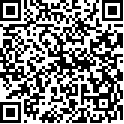 公司总部长江航道工程局有限责任公司长江航道工程局有限责任公司地址武汉市沿江大道69号长航大厦武汉市沿江大道69号长航大厦单位网址http:、、www.cjhdgcj.com、http:、、www.cjhdgcj.com、联系电话027-82764513027-82764513所属单位单位地址联系电话长江重庆航道工程局重庆市渝中区长江滨江路111号023-63775443长江宜昌航道工程局湖北省宜昌市东山大道273号0717-6966466长江武汉航道工程局湖北省武汉市汉口沿江大道140号027-82767354长江南京航道工程局江苏省南京市鼓楼区江边路9号025-58996371武汉长江航道救助打捞局湖北省武汉市江岸区洞庭街48号027-82763681长江重庆航运工程勘察设计院重庆市渝北区紫园路116号023-86859654华东分公司江苏省南京市鼓楼区江边路9号025-58996331西南分公司成都市武侯区高新区天府大道终端530号东方希望天祥广场A座2109028-81754789华中分公司湖北省武汉市江岸区工农兵路107号天伦华庭一栋1001027-82200712上海长通疏浚工程有限公司上海市杨浦区宁国路111号汇方广场4号楼1602室021-55078756